CONFORME O EDITAL DE CHAMAMENTO PÚBLICO, Nº 004/2023 EDITAL DE FOMENTO PARA APOIO A PROJETOS COM RECURSOS DA LEI COMPLEMENTAR Nº 195/2022 (LEI PAULO GUSTAVO) – AUDIOVISUAL, PRODUÇÃO, SALAS DE CINEMA E FORMAÇÃO DE PRESIDENTE JUSCELINO, POR MEIO DA SECRETARIA MUNICIPAL DE CULTURA, ESPORTE E LAZER, TORNA PÚBLICO A DIVULGAÇÃO DE AVALIAÇÃO DOS PROJETOS;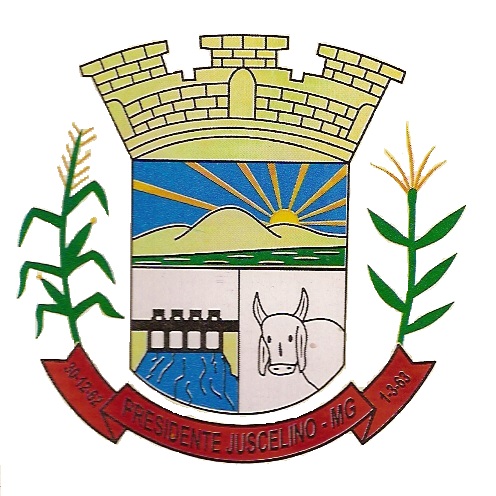   PREFEITURA MUNICIPAL DE PRESIDENTE JUSCELINO                                 ESTADO DE MINAS GERAIS             Rua Dr. Paulo Salvo, N.º 150 – Centro – 39.245-000    CNPJ-17.695.057/0001-55- Email-presidentejuscelino.mg@gmail.comModalidade 1Produção de VídeosProdução de VídeosNome:Situação:Motivo:Antônio Rodrigues de SouzaDESABILITADOAUSÊNCIA DE DOCUMENTOS:1- Falta Planilha Orçamentária2- Clipping cultural incompletoAurelio Moreira de AlmeidaDESABILITADOAUSÊNCIA DE DOCUMENTOS:1- Falta Planilha Orçamentaria 2- Clipping Cultural Incompleto3- Projeto IncompletoJosé Caldeira de OliveiraDESABILITADOAUSÊNCIA DE DOCUMENTOS:1- Falta Planilha OrçamentáriaJudison Rodrigue PintoDESABILITADOAUSÊNCIA DE DOCUMENTOS:1- Planilha Orçamentária acima do valor estipulado no edital. Renan dos Santos OliveiraDESABILITADOAUSÊNCIA DE DOCUMENTOS:1- Planilha Orçamentaria acima do valor estipulado no edital.Vera Lucia da Conceição Soares CastroDESABILITADAAUSÊNCIA DE DOCUMENTOS:1- Anexos: V e VIII 2- Planilha Orçamentária  PREFEITURA MUNICIPAL DE PRESIDENTE JUSCELINO                                 ESTADO DE MINAS GERAIS             Rua Dr. Paulo Salvo, N.º 150 – Centro – 39.245-000    CNPJ-17.695.057/0001-55- Email-presidentejuscelino.mg@gmail.comCONFORME O EDITAL DE CHAMAMENTO PÚBLICO Nº: 005/2023PREMIAÇÃO PARA RECONHECIMENTO DA TRAJETÓRIA CULTURAL DAS MESTRAS E MESTRES DA CULTURA DE PRESIDENTE JUSCELINO, POR MEIO DA SECRETARIA MUNICIPAL DE CULTURA, ESPORTE E LAZER, TORNA PÚBLICO A DIVULGAÇÃO DE AVALIAÇÃO DOS PROJETOS;CONFORME O EDITAL DE CHAMAMENTO PÚBLICO Nº: 005/2023PREMIAÇÃO PARA RECONHECIMENTO DA TRAJETÓRIA CULTURAL DAS MESTRAS E MESTRES DA CULTURA DE PRESIDENTE JUSCELINO, POR MEIO DA SECRETARIA MUNICIPAL DE CULTURA, ESPORTE E LAZER, TORNA PÚBLICO A DIVULGAÇÃO DE AVALIAÇÃO DOS PROJETOS;CONFORME O EDITAL DE CHAMAMENTO PÚBLICO Nº: 005/2023PREMIAÇÃO PARA RECONHECIMENTO DA TRAJETÓRIA CULTURAL DAS MESTRAS E MESTRES DA CULTURA DE PRESIDENTE JUSCELINO, POR MEIO DA SECRETARIA MUNICIPAL DE CULTURA, ESPORTE E LAZER, TORNA PÚBLICO A DIVULGAÇÃO DE AVALIAÇÃO DOS PROJETOS;Modalidade 1M4- MESTRAS E MESTRES DA CULTURAM4- MESTRAS E MESTRES DA CULTURACOTAS: 03 PROPONENTES HABILITADOSCOTAS: 03 PROPONENTES HABILITADOSCOTAS: 03 PROPONENTES HABILITADOSNome:Situação:Pontuação:Ercio Borges MoreiraHABILITADO45 PONTOSMaria José Caetano da RochaHABILITADA44 PONTOSMaria Raimunda Barbosa TrindadeHABILITADA40 PONTOSModalidade 1M4- MESTRAS E MESTRES DA CULTURAM4- MESTRAS E MESTRES DA CULTURANº DE PROJETOS A SEREM CONTEMPLADOS: 06 PROPONENTES HABILITADOSNº DE PROJETOS A SEREM CONTEMPLADOS: 06 PROPONENTES HABILITADOSNº DE PROJETOS A SEREM CONTEMPLADOS: 06 PROPONENTES HABILITADOSNome:Situação:Pontuação:Joana Dias de OliveiraHABILITADA 32 PONTOSMarly Terezinha de Oliveira AraújoHABILITADA 32 PONTOSJuliana Rocha Silva CaldeiraHABILITADAPONTOSModalidade 1M4- MESTRAS E MESTRES DA CULTURAM4- MESTRAS E MESTRES DA CULTURAPROPONENTES DESABILITADOSPROPONENTES DESABILITADOSPROPONENTES DESABILITADOSNome:Situação:Motivo:Aurelio Moreira de AlmeidaDESABILITADOAUSÊNCIA DE DOCUMENTOS:Cópia do RG;Clipping Cultural;Douglas Pereira SantosDESABILITADOAUSÊNCIA DE DOCUMENTOS:Anexo II Incompleto;Anexo VII Incompleto;José Geraldo VieiraDESABILITADOAUSÊNCIA DE DOCUMENTOS:Anexo III;Anexo VIII;Messias Vandeci Lopes FerreiraDESABILITADOAUSÊNCIA DE DOCUMENTOS:Cópia do RG;Anexo I;Clipping Cultural;Tatiane Lopes Cardozo de MouraDESABILITADAAUSÊNCIA DE DOCUMENTOS:Anexo VIII;Tatiane Peres FernandesDESABILITADAAUSÊNCIA DE DOCUMENTOS:Cópia do RG;Anexo I; Clipping Cultural;Vera Lúcia da Conceição Soares CastroDESABILITADAAUSÊNCIA DE DOCUMENTOS:Clipping Cultural;